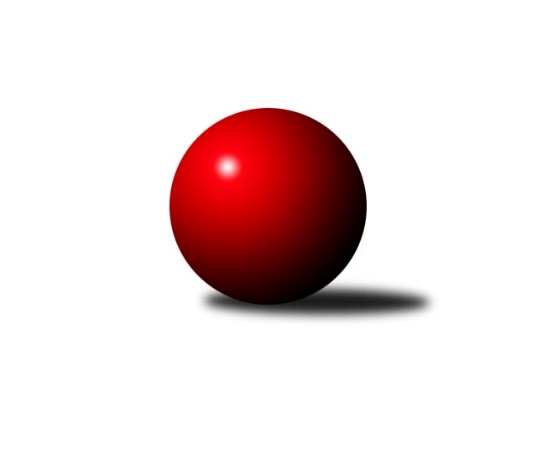 Č.15Ročník 2021/2022	13.2.2022Nejlepšího výkonu v tomto kole: 3641 dosáhlo družstvo: SK Podlužan Prušánky 3. KLM D 2021/2022Výsledky 15. kolaSouhrnný přehled výsledků:TJ Centropen Dačice C	- KK Slavoj Žirovnice 	5:3	3274:3249	14.0:10.0	12.2.TJ Start Jihlava 	- TJ Loko.České Budějovice 	4:4	3254:3268	13.0:11.0	12.2.TJ Sokol Slavonice	- TJ Sokol Mistřín 	6:2	3189:3137	13.0:11.0	12.2.TJ Sokol Husovice C	- TJ Lokomotiva Valtice  	3:5	3251:3311	9.5:14.5	12.2.SK Podlužan Prušánky 	- TJ Sokol Šanov 		dohrávka		23.3.TJ Sokol Machová 	- TJ Centropen Dačice B		dohrávka		30.3.Tabulka družstev:	1.	SK Podlužan Prušánky	13	11	0	2	75.5 : 28.5 	187.5 : 124.5 	 3336	22	2.	TJ Sokol Slavonice	15	10	1	4	69.0 : 51.0 	188.0 : 172.0 	 3266	21	3.	TJ Centropen Dačice B	13	10	0	3	79.0 : 25.0 	190.5 : 121.5 	 3267	20	4.	TJ Loko.České Budějovice	15	8	2	5	65.0 : 55.0 	184.0 : 176.0 	 3228	18	5.	TJ Sokol Mistřín	15	9	0	6	65.0 : 55.0 	183.5 : 176.5 	 3227	18	6.	TJ Sokol Šanov	14	7	1	6	60.0 : 52.0 	168.0 : 168.0 	 3243	15	7.	TJ Lokomotiva Valtice 	15	6	2	7	53.5 : 66.5 	176.0 : 184.0 	 3289	14	8.	TJ Start Jihlava	15	5	3	7	52.0 : 68.0 	164.5 : 195.5 	 3229	13	9.	KK Slavoj Žirovnice	15	6	0	9	53.0 : 67.0 	167.0 : 193.0 	 3210	12	10.	TJ Sokol Machová	14	5	0	9	51.0 : 61.0 	173.5 : 162.5 	 3182	10	11.	TJ Centropen Dačice C	15	4	0	11	42.0 : 78.0 	159.5 : 200.5 	 3190	8	12.	TJ Sokol Husovice C	15	1	1	13	31.0 : 89.0 	146.0 : 214.0 	 3185	3Podrobné výsledky kola:	 TJ Centropen Dačice C	3274	5:3	3249	KK Slavoj Žirovnice 	Petr Vojtíšek	159 	 144 	 123 	151	577 	 3:1 	 523 	 129	117 	 132	145	Pavel Ryšavý	Karel Fabeš	143 	 119 	 142 	134	538 	 2:2 	 572 	 126	164 	 138	144	František Jakoubek	Stanislav Kučera	127 	 129 	 142 	123	521 	 1:3 	 560 	 147	135 	 137	141	David Švéda	Stanislav Dvořák	140 	 124 	 159 	147	570 	 3:1 	 574 	 133	144 	 151	146	Patrik Solař	Aleš Láník	132 	 127 	 129 	127	515 	 2:2 	 523 	 132	127 	 140	124	Libor Kočovský	Jan Kubeš	127 	 127 	 152 	147	553 	 3:1 	 497 	 110	128 	 131	128	Zdeněk Januškarozhodčí: Zajíc VáclavNejlepší výkon utkání: 577 - Petr Vojtíšek	 TJ Start Jihlava 	3254	4:4	3268	TJ Loko.České Budějovice 	Petr Votava	150 	 132 	 148 	137	567 	 3:1 	 563 	 146	161 	 140	116	Martin Voltr	Zdeněk Švehlík	155 	 141 	 135 	123	554 	 2:2 	 539 	 118	145 	 129	147	Václav Klojda ml.	Martin Votava	130 	 131 	 138 	153	552 	 2:2 	 558 	 135	145 	 135	143	Jaroslav Mihál	Sebastián Zavřel	142 	 145 	 115 	157	559 	 3:1 	 582 	 141	144 	 142	155	Lukáš Klojda	Roman Doležal	158 	 138 	 129 	124	549 	 3:1 	 509 	 131	135 	 116	127	Jan Sýkora	Jiří Vlach	115 	 121 	 119 	118	473 	 0:4 	 517 	 123	122 	 140	132	Pavel Černýrozhodčí: Čopák JakubNejlepší výkon utkání: 582 - Lukáš Klojda	 TJ Sokol Slavonice	3189	6:2	3137	TJ Sokol Mistřín 	Pavel Blažek	137 	 129 	 140 	131	537 	 3:1 	 522 	 135	122 	 141	124	Radek Blaha	Miroslav Kadrnoška	141 	 117 	 138 	148	544 	 3:1 	 528 	 126	132 	 129	141	Marek Ingr	Jiří Ondrák ml.	139 	 130 	 120 	128	517 	 2:2 	 519 	 127	128 	 127	137	Radim Pešl	Zdeněk Holub	138 	 125 	 123 	144	530 	 2:2 	 521 	 126	138 	 140	117	Josef Blaha	Jiří Matoušek	125 	 127 	 152 	126	530 	 2:2 	 508 	 116	134 	 129	129	Martin Fiala	Michal Dostál	150 	 127 	 126 	128	531 	 1:3 	 539 	 131	131 	 143	134	Zbyněk Bábíčekrozhodčí: Josef SmažilNejlepší výkon utkání: 544 - Miroslav Kadrnoška	 TJ Sokol Husovice C	3251	3:5	3311	TJ Lokomotiva Valtice  	Martin Gabrhel	145 	 152 	 123 	129	549 	 1:3 	 566 	 152	131 	 134	149	Jan Herzán	Pavel Husar *1	109 	 125 	 137 	109	480 	 0.5:3.5 	 542 	 130	147 	 137	128	František Herůfek ml.	Petr Trusina	119 	 129 	 145 	145	538 	 3:1 	 501 	 132	119 	 131	119	Robert Herůfek	Radim Meluzín	146 	 135 	 128 	128	537 	 2:2 	 522 	 131	120 	 131	140	Josef Vařák	Michal Šimek	144 	 147 	 128 	164	583 	 3:1 	 566 	 135	143 	 149	139	Zdeněk Musil	Tomáš Válka	150 	 129 	 143 	142	564 	 0:4 	 614 	 151	166 	 153	144	Jan Vařákrozhodčí: Igor Sedlákstřídání: *1 od 61. hodu Jiří RauschgoldNejlepší výkon utkání: 614 - Jan VařákPořadí jednotlivců:	jméno hráče	družstvo	celkem	plné	dorážka	chyby	poměr kuž.	Maximum	1.	Jan Vařák 	TJ Lokomotiva Valtice  	599.63	391.3	208.4	2.6	5/7	(641)	2.	Josef Brtník 	TJ Centropen Dačice B	574.65	372.1	202.6	1.4	4/6	(618)	3.	Lukáš Hlavinka 	SK Podlužan Prušánky 	573.06	368.1	205.0	1.9	6/8	(626)	4.	Jan Zálešák 	SK Podlužan Prušánky 	566.89	379.8	187.1	2.7	6/8	(645)	5.	Martin Procházka 	SK Podlužan Prušánky 	566.43	376.1	190.3	4.1	7/8	(662)	6.	Zdeněk Zálešák 	SK Podlužan Prušánky 	565.73	374.0	191.7	4.0	6/8	(647)	7.	Petr Mika 	TJ Sokol Šanov 	564.37	371.2	193.1	3.6	7/8	(600)	8.	Zdeněk Musil 	TJ Lokomotiva Valtice  	563.77	373.1	190.6	4.6	7/7	(612)	9.	Michal Laga 	TJ Sokol Machová 	562.02	372.5	189.5	4.4	8/8	(586)	10.	František Jakoubek 	KK Slavoj Žirovnice 	561.97	374.3	187.7	6.0	7/7	(648)	11.	Pavel Blažek 	TJ Sokol Slavonice	560.71	377.9	182.9	4.8	7/7	(600)	12.	Dušan Rodek 	TJ Centropen Dačice C	560.46	377.0	183.5	5.0	7/8	(575)	13.	Roman Hrančík 	TJ Sokol Machová 	558.75	372.7	186.0	2.9	8/8	(603)	14.	Patrik Solař 	KK Slavoj Žirovnice 	558.47	370.6	187.9	3.8	5/7	(603)	15.	Zdeněk Kamiš 	TJ Loko.České Budějovice 	557.89	370.3	187.6	3.7	6/9	(582)	16.	Martin Tesařík 	SK Podlužan Prušánky 	557.25	376.2	181.1	4.4	7/8	(619)	17.	Pavel Kabelka 	TJ Centropen Dačice B	554.71	369.5	185.2	2.4	6/6	(620)	18.	Radim Pešl 	TJ Sokol Mistřín 	553.46	372.9	180.6	4.0	8/8	(589)	19.	Václav Klojda  ml.	TJ Loko.České Budějovice 	552.43	370.2	182.2	5.6	9/9	(601)	20.	Pavel Husar 	TJ Sokol Husovice C	551.08	363.0	188.1	3.4	6/7	(589)	21.	Jiří Vlach 	TJ Start Jihlava 	551.07	368.0	183.0	6.3	7/8	(608)	22.	Jiří Ondrák  ml.	TJ Sokol Slavonice	550.40	365.6	184.9	6.4	5/7	(578)	23.	Jiří Svoboda 	TJ Sokol Slavonice	550.23	367.3	182.9	6.5	6/7	(582)	24.	Jiří Matoušek 	TJ Sokol Slavonice	548.97	369.8	179.2	5.5	7/7	(578)	25.	Roman Doležal 	TJ Start Jihlava 	548.89	370.0	178.9	4.1	8/8	(587)	26.	Petr Janák 	TJ Centropen Dačice B	547.71	367.8	179.9	2.2	6/6	(587)	27.	Jakub Haresta 	TJ Sokol Husovice C	546.88	371.5	175.3	6.6	7/7	(608)	28.	František Herůfek  ml.	TJ Lokomotiva Valtice  	545.67	367.5	178.2	6.9	7/7	(598)	29.	Tomáš Červenka 	TJ Sokol Šanov 	545.37	364.1	181.3	4.2	7/8	(582)	30.	Vlastimil Brázdil 	TJ Sokol Machová 	544.80	365.5	179.3	4.5	6/8	(584)	31.	Petr Votava 	TJ Start Jihlava 	544.55	362.8	181.8	4.4	7/8	(578)	32.	Marek Ingr 	TJ Sokol Mistřín 	543.69	366.4	177.3	4.8	7/8	(586)	33.	Milan Kabelka 	TJ Centropen Dačice B	542.97	359.8	183.2	5.5	5/6	(610)	34.	Tomáš Bártů 	TJ Centropen Dačice B	542.86	359.2	183.7	3.4	4/6	(592)	35.	Martin Voltr 	TJ Loko.České Budějovice 	542.23	364.9	177.3	4.9	8/9	(565)	36.	Lukáš Klojda 	TJ Loko.České Budějovice 	541.88	365.1	176.8	6.6	7/9	(582)	37.	Jan Herzán 	TJ Lokomotiva Valtice  	540.98	369.2	171.8	6.6	7/7	(571)	38.	Martin Fiala 	TJ Sokol Mistřín 	539.60	363.6	176.0	6.3	6/8	(574)	39.	Michal Dostál 	TJ Sokol Slavonice	539.26	359.2	180.1	4.7	5/7	(565)	40.	Lukáš Prkna 	TJ Centropen Dačice B	539.14	365.7	173.4	5.9	5/6	(581)	41.	Libor Kočovský 	KK Slavoj Žirovnice 	538.26	369.9	168.4	6.1	7/7	(601)	42.	Miroslav Kadrnoška 	TJ Sokol Slavonice	535.63	356.1	179.5	5.3	5/7	(562)	43.	Karel Fabeš 	TJ Centropen Dačice C	535.58	366.0	169.6	7.5	8/8	(568)	44.	Martin Votava 	TJ Start Jihlava 	535.46	360.9	174.5	4.7	7/8	(569)	45.	Martin Gabrhel 	TJ Sokol Husovice C	535.22	366.6	168.7	6.3	7/7	(594)	46.	David Drobilič 	TJ Sokol Slavonice	534.90	369.3	165.6	5.9	6/7	(554)	47.	Petr Hlaváček 	TJ Start Jihlava 	534.46	364.7	169.7	7.0	7/8	(567)	48.	Sebastián Zavřel 	TJ Start Jihlava 	534.18	356.5	177.7	8.3	7/8	(593)	49.	Radek Blaha 	TJ Sokol Mistřín 	533.70	360.3	173.4	5.8	7/8	(579)	50.	Jan Zifčák  ml.	TJ Sokol Šanov 	533.55	364.2	169.4	6.0	8/8	(570)	51.	Karel Kunc 	TJ Centropen Dačice B	533.13	363.5	169.6	5.8	4/6	(563)	52.	Pavel Černý 	TJ Loko.České Budějovice 	532.81	367.1	165.8	7.1	9/9	(565)	53.	Marek Škrabal 	TJ Sokol Husovice C	530.33	373.2	157.1	8.8	5/7	(600)	54.	Milan Volf 	TJ Sokol Šanov 	529.66	366.2	163.4	6.4	7/8	(578)	55.	Zdeněk Holub 	TJ Sokol Slavonice	529.52	357.8	171.8	6.4	5/7	(557)	56.	Pavel Ryšavý 	KK Slavoj Žirovnice 	528.86	359.8	169.1	5.8	7/7	(556)	57.	Jaroslav Mihál 	TJ Loko.České Budějovice 	528.08	355.4	172.7	4.3	9/9	(567)	58.	Jan Neuvirt 	TJ Centropen Dačice B	528.00	355.1	172.9	6.5	4/6	(579)	59.	David Švéda 	KK Slavoj Žirovnice 	527.77	352.7	175.0	5.9	7/7	(594)	60.	Vítězslav Stuchlík 	TJ Centropen Dačice C	525.13	369.3	155.8	10.4	6/8	(593)	61.	Robert Herůfek 	TJ Lokomotiva Valtice  	521.80	352.9	169.0	7.5	6/7	(556)	62.	Jan Kubeš 	TJ Centropen Dačice C	521.32	356.4	165.0	6.0	7/8	(559)	63.	Bohuslav Husek 	TJ Sokol Machová 	514.66	351.8	162.9	9.9	7/8	(563)	64.	Dalibor Dvorník 	TJ Sokol Husovice C	510.67	354.5	156.2	10.1	7/7	(533)	65.	Milan Dovrtěl 	TJ Sokol Machová 	506.44	350.1	156.3	10.5	8/8	(556)	66.	Josef Benek 	TJ Sokol Machová 	501.48	350.5	151.0	11.5	8/8	(548)		Vojtěch Novák 	SK Podlužan Prušánky 	617.00	407.0	210.0	1.0	1/8	(617)		Michal Šimek 	TJ Sokol Husovice C	591.50	381.0	210.5	3.5	1/7	(600)		Michal Stieranka 	TJ Sokol Šanov 	569.00	366.0	203.0	1.0	1/8	(569)		Michal Pálka 	SK Podlužan Prušánky 	568.00	383.0	185.0	6.0	1/8	(568)		Ladislav Kacetl 	TJ Sokol Šanov 	568.00	386.0	182.0	7.0	1/8	(568)		Stanislav Zálešák 	SK Podlužan Prušánky 	564.50	384.0	180.5	7.0	1/8	(566)		Jiří Konvalinka 	TJ Sokol Šanov 	564.12	366.9	197.2	3.9	5/8	(633)		Petr Vojtíšek 	TJ Centropen Dačice C	560.33	377.7	182.7	2.7	1/8	(577)		David Stára 	TJ Lokomotiva Valtice  	557.33	378.3	179.1	4.2	3/7	(602)		Petr Semorád 	TJ Centropen Dačice B	554.00	372.0	182.0	6.0	1/6	(554)		Jaroslav Klimentík 	TJ Sokol Šanov 	551.50	369.5	182.0	6.0	2/8	(569)		Karel Novák 	TJ Centropen Dačice B	550.67	381.7	169.0	3.0	3/6	(571)		Jiří Fryštacký 	TJ Sokol Machová 	550.50	369.5	181.0	7.0	2/8	(588)		Jan Bureš 	KK Slavoj Žirovnice 	549.00	370.5	178.5	5.3	2/7	(585)		Petr Bína 	TJ Centropen Dačice C	549.00	375.0	174.0	4.0	1/8	(549)		Zdeněk Klečka 	SK Podlužan Prušánky 	548.00	389.0	159.0	10.0	1/8	(548)		Stanislav Esterka 	SK Podlužan Prušánky 	546.30	367.9	178.4	5.3	5/8	(605)		Jakub Cizler 	TJ Sokol Mistřín 	546.00	371.0	175.0	5.3	3/8	(567)		Vlastimil Musel 	TJ Centropen Dačice C	544.00	350.0	194.0	8.0	1/8	(544)		Petr Bakaj 	TJ Sokol Šanov 	543.38	366.1	177.3	5.6	4/8	(576)		Jaroslav Polášek 	TJ Sokol Mistřín 	542.35	372.6	169.8	3.6	4/8	(575)		Dominik Fojtík 	SK Podlužan Prušánky 	541.80	372.3	169.5	5.9	5/8	(605)		Stanislav Dvořák 	TJ Centropen Dačice C	540.90	362.0	178.9	7.6	5/8	(570)		Petr Kesjár 	TJ Sokol Šanov 	538.50	358.5	180.0	4.5	2/8	(545)		Radim Kozumplík 	TJ Sokol Husovice C	537.25	374.5	162.8	6.6	2/7	(582)		Tomáš Válka 	TJ Sokol Husovice C	537.00	358.8	178.3	4.8	2/7	(588)		Roman Mlynarik 	TJ Lokomotiva Valtice  	536.53	360.2	176.3	7.3	3/7	(571)		Zbyněk Bábíček 	TJ Sokol Mistřín 	536.33	364.0	172.3	5.3	3/8	(552)		Josef Blaha 	TJ Sokol Mistřín 	535.28	367.1	168.2	6.3	5/8	(585)		Aleš Zálešák 	SK Podlužan Prušánky 	535.00	365.3	169.7	7.3	3/8	(542)		Petr Trusina 	TJ Sokol Husovice C	534.00	368.0	166.0	9.0	2/7	(538)		Vladimír Čech 	TJ Lokomotiva Valtice  	533.00	355.5	177.5	5.0	4/7	(564)		Miroslav Kolář 	TJ Centropen Dačice C	533.00	365.0	168.0	5.0	1/8	(533)		Pavel Kolařík 	TJ Sokol Husovice C	532.63	362.1	170.5	7.3	4/7	(593)		Josef Vařák 	TJ Lokomotiva Valtice  	531.75	370.5	161.3	7.3	2/7	(567)		Radim Meluzín 	TJ Sokol Husovice C	530.00	359.0	171.0	6.5	2/7	(537)		Roman Macek 	TJ Sokol Mistřín 	528.52	363.6	164.9	5.5	5/8	(595)		Stanislav Kučera 	TJ Centropen Dačice C	527.17	353.7	173.5	9.5	5/8	(582)		Vilém Ryšavý 	KK Slavoj Žirovnice 	526.00	364.3	161.7	8.0	3/7	(568)		Jakub Stuchlík 	TJ Centropen Dačice C	526.00	370.0	156.0	13.0	1/8	(526)		Petr Bakaj  ml.	TJ Sokol Šanov 	524.33	361.0	163.3	7.7	3/8	(562)		Jan Sýkora 	TJ Loko.České Budějovice 	524.00	365.8	158.3	7.0	4/9	(558)		Aleš Procházka 	TJ Sokol Šanov 	523.50	364.5	159.0	5.5	2/8	(547)		Zdeněk Sedláček 	TJ Sokol Mistřín 	523.00	348.0	175.0	11.0	1/8	(523)		Aleš Láník 	TJ Centropen Dačice C	520.00	354.3	165.7	7.8	5/8	(572)		Jiří Rauschgold 	TJ Sokol Husovice C	520.00	357.0	163.0	5.0	1/7	(520)		Petr Valášek 	TJ Sokol Mistřín 	515.33	365.7	149.7	10.7	3/8	(521)		Ondřej Machálek 	TJ Sokol Husovice C	515.22	358.1	157.1	8.1	3/7	(536)		Miroslav Čekal 	KK Slavoj Žirovnice 	514.63	356.4	158.3	7.2	4/7	(538)		Ivan Baštář 	TJ Centropen Dačice C	508.50	357.0	151.5	11.5	2/8	(553)		Ivan Torony 	TJ Sokol Šanov 	508.00	344.3	163.7	8.0	3/8	(519)		Igor Sedlák 	TJ Sokol Husovice C	507.50	363.0	144.5	10.5	1/7	(522)		Jiří Michalík 	TJ Sokol Machová 	503.00	341.0	162.0	5.0	2/8	(548)		Tomáš Polánský 	TJ Loko.České Budějovice 	503.00	343.0	160.0	12.5	2/9	(507)		Daniel Bašta 	KK Slavoj Žirovnice 	500.00	353.0	147.0	11.0	2/7	(502)		Zdeněk Švehlík 	TJ Start Jihlava 	497.65	342.5	155.2	9.1	4/8	(554)		Adam Pavel Špaček 	TJ Sokol Mistřín 	497.00	360.0	137.0	16.0	1/8	(497)		Stanislav Červenka 	TJ Sokol Šanov 	496.00	359.0	137.0	14.0	1/8	(496)		Jiří Douda 	TJ Loko.České Budějovice 	490.00	326.0	164.0	9.0	1/9	(490)		Bedřich Vondruš 	TJ Loko.České Budějovice 	486.00	337.0	149.0	12.0	1/9	(486)		Zdeněk Januška 	KK Slavoj Žirovnice 	486.00	349.5	136.5	9.5	2/7	(497)		František Kožich 	KK Slavoj Žirovnice 	482.00	343.0	139.0	12.0	1/7	(482)		Tomáš Peřina 	TJ Sokol Husovice C	481.00	336.0	145.0	14.0	1/7	(481)Sportovně technické informace:Starty náhradníků:registrační číslo	jméno a příjmení 	datum startu 	družstvo	číslo startu24790	Zdeněk Januška	12.02.2022	KK Slavoj Žirovnice 	1x18086	Jan Sýkora	12.02.2022	TJ Loko.České Budějovice 	2x14304	Zbyněk Bábíček	12.02.2022	TJ Sokol Mistřín 	1x10939	Petr Vojtíšek	12.02.2022	TJ Centropen Dačice C	3x15159	Petr Trusina	12.02.2022	TJ Sokol Husovice C	1x9742	Josef Vařák	12.02.2022	TJ Lokomotiva Valtice  	3x6819	Jiří Rauschgold	12.02.2022	TJ Sokol Husovice C	2x22907	Stanislav Dvořák	12.02.2022	TJ Centropen Dačice C	2x
Hráči dopsaní na soupisku:registrační číslo	jméno a příjmení 	datum startu 	družstvo	Program dalšího kola:16. kolo19.2.2022	so	10:00	TJ Sokol Mistřín  - SK Podlužan Prušánky 	19.2.2022	so	10:00	TJ Centropen Dačice B - TJ Start Jihlava 	19.2.2022	so	16:00	KK Slavoj Žirovnice  - TJ Sokol Machová 	19.2.2022	so	16:00	TJ Lokomotiva Valtice   - TJ Centropen Dačice C	19.2.2022	so	16:00	TJ Sokol Šanov  - TJ Sokol Husovice C	Nejlepší šestka kola - absolutněNejlepší šestka kola - absolutněNejlepší šestka kola - absolutněNejlepší šestka kola - absolutněNejlepší šestka kola - dle průměru kuželenNejlepší šestka kola - dle průměru kuželenNejlepší šestka kola - dle průměru kuželenNejlepší šestka kola - dle průměru kuželenNejlepší šestka kola - dle průměru kuželenPočetJménoNázev týmuVýkonPočetJménoNázev týmuPrůměr (%)Výkon1xTomáš ČervenkaŠanov6821xTomáš ČervenkaŠanov116.326828xLukáš HlavinkaPrušánky6236xJan VařákValtice 111.656146xZdeněk ZálešákPrušánky6222xLukáš KlojdaČ. Buděj.109.255823xJiří KonvalinkaŠanov6217xPavel KabelkaDačice1085863xMartin TesaříkPrušánky6161xKarel NovákDačice106.715795xJan VařákValtice 6144xMichal LagaMachová106.71579